LiiKu!    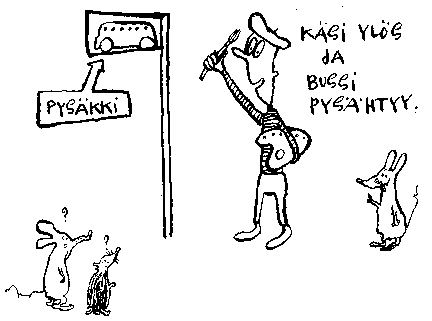 bussilippu koululais-, päivähoito- ja lukiolaisryhmilleHämeenlinnassa, Hattulassa ja Janakkalassa Tulosta ja täytä lomake jokaista bussimatkaa varten erikseen ennen matkaa.Vaihdollisella matkalla tarvitaan lomake jokaiseen bussiin. Jokainen kohta on täytettävä.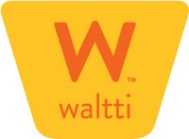 Koulu/varhaiskasvatuskeskus 	     Matkustajamäärä	      lapsia       aikuisiaMatka vyöhykkeeltä       vyöhykkeelle        Vastuuhenkilö ja puhelin 	     Päiväys	      	Allekirjoitus					_____________________________________________________________________________________________________________________________________________________________________________________________________________________Kuljettaja täyttää: Pvm_________________________________________ Linja nro ___________________________________________ Lähdön klo __________________________________________________________ _  Nousupysäkki ______________________________________________________________________________________________________________________________________________________________________________ Allekirjoitus ______________________________________________________________________________________________________________________________________________________________________________________________________________	HUOM! Rekisteröinti rahastuslaitteelle: Kuljettaja rekisteröi maksuttomat matkat aina rahastuslaitteelle ”Irtolippu 2., muut matkat rahastetaan normaalisti, jos joka 4. maksutta, niin nämä joka 4. lyödään koneelle irtolippu 2. Palvelukuvaus ja -ehdot:Matkan tulee olla ruuhka-ajan ulkopuolella. Maksuttoman matkan tulee alkaa klo 9:00 jälkeen lähtevillä vuoroilla ja päättyä ennen klo 14:00Muuna aikana matka maksetaan normaalin taksan mukaisesti (aikuinen ja lapsi),joka 4. lapsi maksutta, aikuinen aina normaalitaksalla.Yhdellä vuorolla kulkevan ryhmän koko voi olla korkeintaan 30 lastaJoukkoliikenneviranomainen ei takaa, että koko ryhmä mahtuu samaan liikennevälineeseenRyhmän mukana kulkevan opettajan tai muun aikuisen tulee maksaa oma matkansa normaaliin tapaan (aikuisen hinta!)Hämeenlinnan joukkoliikenneviranomainen ei järjestä tilausajotyyppistä liikennettä, eikä siten tilaa lisäkalustoa ryhmien liikkumiseksi vuoroille.Maksuttomuus ryhmille ei koske markkinaehtoista liikennettäVoimassaolo: Arkisin klo 9-14 Hämeenlinnan, Janakkalan ja Hattulan Waltti-bussiliikenteessä. Ryhmän vastuuhenkilö ilmoittaa bussiin noustessa kuljettajalle matkustajien määrän ja antaa täytetyn Liiku! -lomakeen kuljettajalle. Kuljettaja täyttää oman osion lomakkeesta.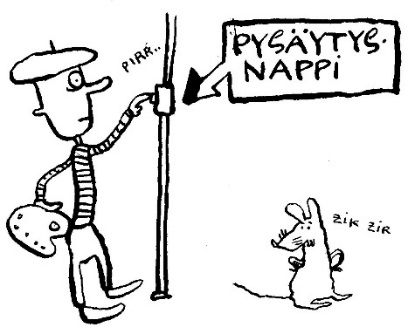 Lisätietoa: Hämeenlinnan seudun joukkoliikenne yksikkö. Wetterhoffinkatu 2, 13100 Hämeenlinnajoukkoliikenne@hameenlinna.fi 